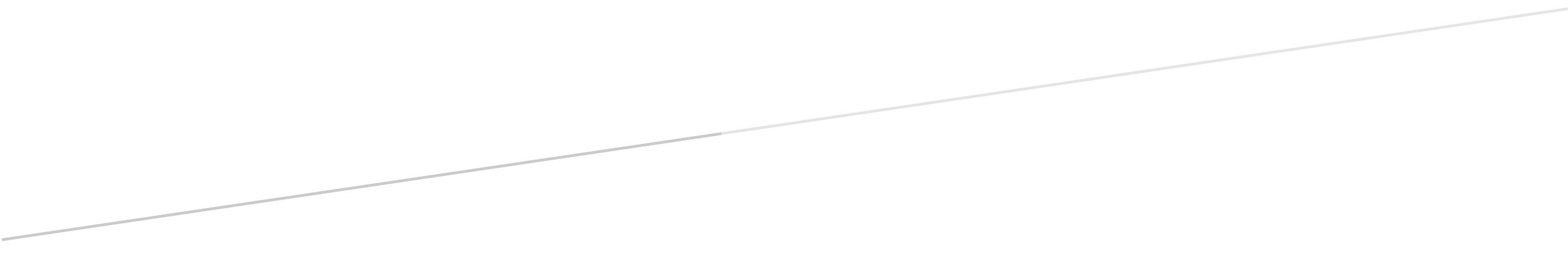 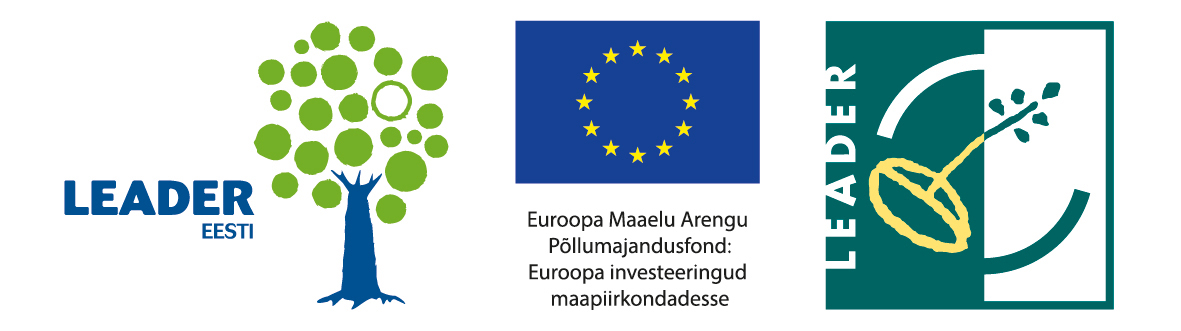 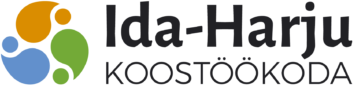 Küsitluse tulemusedIda-Harju Koostöökoja LEADER piirkonna strateegia 2023-2029 koostamise raames viidi septembris 2022 läbi küsitlus  koostöökoja meetmetest eelmisel programmiperioodil rahastatud IHKK projekti(de) kohta. Taotlejatel oli iga toetust saanud projekti kohta on vajalik uue küsitlusvormi täitmine. Küsitlusele vastajadKüsitlusele vastas kokku 35 toetuse saanud organisatsiooni 57  ellu viidud projekti kohta, sh: Meede 1 Elukeskkonna arendamine – 13 organisatsiooni 16 projekti;Meede 2 Ettevõtluse arendamine – 21 organisatsiooni 25 projekti;Meede 3 Ühistegevuse arendamine – 12 organisatsiooni 16 projekti.Järgnevalt on antud ülevaade vastustest meetmete lõikes.Meede 1 Elukeskkonna arendamineProjektide andmedKas projekti kogumaksumus muutus võrreldes esialgse taotlusega?Kas toetust saanud objekti külastatavus muutus LEADER-projekti tulemusel?Kas projektis kasutasite keskkonnasäästlikke tehnoloogiaid?Jah 4 projekti (25%) / Ei 12 projekti (75%)Kasutatud keskkonnasäästlikke tehnoloogiate täpsustused:Käsitsi valmistatud ahjukivid, käsitööna valmisid puidust aknad ning uksed.küttesüsteem on õhk-vesi soojuspumpSoojustamiseks kasutasime osaliselt  varem samal objektil kasutuses olnud puistevilla. Paigaldasime LED valgustid õhk-vesi küte ja soojustagastusega ventilatsioonKas projekti tulemusel suurenes piirkonna turvalisus?Jah 6 projekti (38%) / Ei 10 projekti (62%)Turvalisuse suurenemise täpsustused:uusi liikmeid lisandus aastaga 5Uus ahi on korstnapühkija aktiga tunnistatud  kütmiskõlbulikuks   Rajatud on veeohutuse stendkasutuses hoone hoiab vandaalitsejad eemalHoonesse paigaldati uued elektrijuhtmedAlale sai rajatud tänavavalgustus, mis valgustab pimedat ala.Kui mitu korda on projekti või selle tulemusi kajastatud meediasKokku kajastusi 62 (14 projekti); shAjakirjanduses 25Sotsiaalmeedias 25Raadios 6 Televisioonis 6Mediaanväärtus 2,5 kajastus projekti kohtaKommentaarid projektideleKas taotlusprotsess oli lihtne?Jah (8 vastust)Jah, küllaltkikeeruline ja aegavõttevKõik oli protsessi juures arusaadavKüllaltkiNormaalnesaime hakkama ja alati sai nõu küsidaTaotlusprotsess oli lihtne, keeruline oli riigihangeTeostatavKas toetusest oli kasu?Jah, väga (12 vastust)Toetusest oli väga suur kasuVäga (2 vastust)Kas teil on kavas tulla veel taotlema?Jah (12 vastust)Kindlasti kui mõni meede osutub sobivakskui idee tekib siis küllvõimalikei oska öeldaKas soovite  midagi lisada (nt. PRIA või IHKK kohta). Mis võiks olla teisiti?Kõik on hästilühem toetuse väljamaksmise aeg (kuni 90 päeva asemel kuni 45 päeva)Nt. kui projektil on konkreetne projektijuht kellele edastada teavet ja infot siis info saadeti MTÜ üld e-posti aadressileÜlisõbralik ja toetav suhtumine ning soovitakse igati abistadaMeede 2 Ettevõtluse arendamine Projektide andmedKas projekti kogumaksumus muutus võrreldes esialgse taotlusega?Projektiga loodud töökohadProjektide tulemusel loodi 20 projekti raames 40 töökohta, 6 projekti raames töökohti ei loodud. Keskmiselt loodi projektiga 1,6 töökohta, mediaanväärtusena 1 töökoht. U 75% loodud töökohtadest on alles, osa töötajatest on vahetunud.Kas projekt oli suunatud keskkonnasäästlikkusele?Jah 13 projekti (48%) / Ei 14 projekti (52%)Uued  tooted või teenusedProjekti tulemusel tekkinud uued tooted ja teenusedAutode kliimaseadmete hooldus, kontroll ja täitmineAutodiagnostika, professionaalsem rehvivahetusE-Bike jalgrattamatkadErinevaid tooteid on tekkinud ja hetkel müügil ligi 200, seega nimetaksin pigem tootegruppe, milles oleme kõige edukamad ja mille mahud on suurimad: eelküpsetatud valmistoidud, salatid, võileivad, pagaritooted, kondiitritooted Erinevaid tooteid on tekkinud ja hetkel müügil ligi 200, seega nimetaksin pigem tootegruppe, milles oleme kõige edukamad ja mille mahud on suurimad: eelküpsetatud valmistoidud, salatid, võileivad, pagaritooted, kondiitritooted Footbooli väljak rentimiseks, lastele aktiivsed tegevusedHalumasina ja transporditeenusHobuste kuntslik seemendamine värske, jahutatud ja külmutatud spermaga,  sperma võtmine täkkudelt, veterinaarne ülevaatus, hobuste pesemine ja pügamine, hobuste tekkide pesu.Kohalikud tootjad saavad otse klientidele omatoodetud kaupa müüaKondektsioneeride täitmine ja hooldus, diagnostikakuiv ja müügikõlblik teravili, kuivatusteenusLaserlõigatud ja graveeritud meened (jõuluehted, võtmehoidjad, magnetid jne)Masinaehituse detailide ja mööblidetailide värvimine, kui saame projekti lõpuni viidud, tekib ka autovärvide segamise ja müügi teenusmotomatk kose vallasortopeediliste ja massmuutustega pataloogiate diagnoosiminepuhtam toodePuidust lipu- ja valgustimastidSaime lisaks õllepõhisortideks juurde 4 sorti õlutUueks teenuseks said ühepäevased mastaapsed vabaõhuüritused, mille jaoks on vaja platsi ja suurt peotelki.villa kraasimisteenus, toode: kraasvill, villa-heievilla pesemise teenus, vanutamise teenusVõimalus pakkuda toore puidu sortimendi kõrvale talvel ka kuiva sortimenti Võrkkoti ja konteineri puu tootmise võimekusväike rehvide parandusProjekti tulemusel paranenud tooted ja teenusedettevõtte sai puhta joogivee ja sooja konverentsihooneHobuste hooldusteenused ja hobuste pidamisteenused.Kliendikogemuse parandamineKogu meie teenuse kvaliteet paranes hüppeliselt, erilist mõju avaldas just kontori ja kliendiruumi ehitus. Lisaks saime juurde ühe seadme ja sellega ka teenuse, mis teeb meie  kliendi elu mugavamaks- saab rohkematele probleemidele meie juurest lahenduseKohaliku toorme viimine klientideniKõik eelnevadKüttepuude valmistamine, raskeveod haagisegamüügikõlbliku teravilja kvaliteet ja kogused paranesidNäiteks teraviljavaba tatarOluliselt paranesid piirkonna autoremondi ja hooldustööde võimalusedParanesid auto keretöödega seotud teenused, pleki- kui ka värvitööde kvaliteet ja kiirusParanesid suuremate vabaõhuürituste korraldamise võimalused.Pea kõik toidutootedprojekti tulemusel suurenes teise ringi toodete müük, paranesid tööde teostamise tingimused ja protsess muutus efektiivsemaksRehvivahetuse kvaliteet, kiire ja kaasaegne autodiagnostikaSai valmistama ja müüma hakata puidust lipu- ja valgustimaste.sisehaiguste (näiteks põieprobleemid) diagnoosiminetehnika hooldus ja remontTekkisid uued teenused kuiva puu ja tahkete kütuste ladustamisel ja müümiselTootmismahud suurenesid et toota uusi kaubagruppe, millega võimaldada töö tegemist aastaringseltvilditud tootedvilla töötlemise teenus, kvaliteetsem õmblemisteenusÕlled: Lager, Märzen filtreerimata, Medovuha, nisuõlu BelgiaKommentaarid projektideleKas taotlusprotsess oli lihtne?Jah (9 vastust)Pigem jah (3 vastust)Keskmine (2 vastust)Täitsa mõistlik (2 vastust)Keeruline ei olnud.küllaltkiLihtne ei ole siin midagi.  nii ja naaLihtne just polnud, aga väga hea tugi oli ja saime vajalikku abi.nõustaja abiga lihtnepigem mittePikaajalineTaotlusprotsess oli arusaadav ja sujuv ning tugi oli samuti olemas.Taotlusprotsess oli pigem lihtne ning kui midagi oli  arusaamatut oldi lahkesti nõus aitamaKas toetusest oli kasu?Jah (17 vastust)Oli ikka väga palju kasu ja abi (5 vastust)Paranes pere majanduslik olukord, säilisid pere töökohadTeotus aitas kaasa paremate töötingimuste loomiseks, tõstis efektiivsust ja aitas kaasa ringmajanduse kiiremale üleminekule.Kas teil on kavas tulla veel taotlema?Jah (13 vastust)Võibolla tulevikus (4 vastust)Ei saa välistada.Ettevõtte on pidevas arengus, jah on plaanis.Kui tekib sobiv meede ja vajadus toetuse järgi, siis kindlastiMe ei kvalifitseeru enam, ettevõte on kasvanud liiga suureks (töötajate arv ja käive)Sobiva meetme avanemise korral - kindlasti.ei oleKas soovite  midagi lisada (nt. PRIA või IHKK kohta). Mis võiks olla teisiti?Ei tekkinud erilisi murekohti , kõik väga abivalmid ja süsteem mõistlikinfo taotlusvoorude kohta on heaJätkake samas vaimus, kõik meeldiv ja toreKohalikes vallalehtedes võiks olla rohkem infot (sh. edulood)kõik hästi (2 vastust) Küsiti lisasid, töötaja kes pidi Priast vastama, oli puhkusel. Olen hetkeolukorraga rahul, kuid alati võiks olla lihtsamTaotluse vormi küsimused võiks olla lihtsamas keeles.Taotlusvorm võiks olla lihtsamMeede 3 Ühistegevuse arendaminePalun too välja, mis teeb piirkonna Sinu jaoks eriliseks.Kas projekti kogumaksumus muutus võrreldes esialgse taotlusega?Projekti sündmusedProjektide raames korraldati kokku 88 sündmust (10 projektis), 5 projekti raames sündmusi ei toimunud. Keskmiselt toimus projektide raames 5,9 üritust, mediaanväärtus oli 4 üritust.Kas projektiga viidi läbi sündmusi, mis on muutunud traditsiooniliseks ja toimuvad ka peale LEADER projekti lõppu?Jah 44%(7 projekti) /  Ei 56% (9 projekti)Traditsiooniliseks kujunenud sündmused:TAKKK keskkonnakunsti sümpoosion toimub igal aastalSuusaraja ettevalmistaminePaunküla spordi- ja Puhkelaager 2021 ja toimuvad ka edaspidiMärtsikuine naistematk, seeneretked (mõned aastad jäi pidama, kuid kadus koroona ajal).Kose valla kodukohvikute päevad igal aastal, igas valla piirkonnas (Ardu, Habaja, Kose-Uuemõisa ja Viskla piirkonnad)Karla aiandustalude ühisüritus Lilleralli Discgolfi mängupäevadKui mitu korda on projekti või selle tulemusi kajastatud meedias?Kokku kajastusi 650 (16 projekti); shSotsiaalmeedias 593Ajakirjanduses 38Raadios 16 Televisioonis 3Mediaanväärtus on 6,5 kajastustPalun hinnake kui palju on LEADER projektide kajastus meedias suurenenud võrreldes 2015 aastaga.Kas projekt aitas teie organisatsioonil saavutada majanduslikku iseseisvust?Jah 44% (7 projekti) /  Ei 56% (9 projekti)Kas olete projekti käigus või pärast selle lõppu  ise  algatanud erinevaid ühistegevusi?Jah 31% (5 projekti) /  Ei 69% (11 projekti)Kui suure osa teie organisatsiooni eelarvest moodustas projektitoetus projekti elluviimise aastal?Kas projekti elluviimise käigus kasutasite uuenduslikke lahendusi?Jah 25% (4 projekti) /  Ei 75% (12 projekti)Kasutatud uuenduslikud lahendusedAlgatasime liikuva festivali traditsiooniDigitaalne Google põhine installatsioonipaikade kaartKasutasime IKEA mööbli kombineerimist, et ühes toas oleks nii väikestel, noortel kui ka täiskasvanutel tegevust. Paigaldasime vihmavee kogumiseks mahuti maa alla, et kasutada kogunevat vihmavett tuletõrjeveena.Kas projekti elluviimise käigus kasutasite kohalikku ressurssi?Jah 81% (13 projekti) /  Ei 19% (3 projekti)Täpsustus:Vabatahtlik töö, kaevetoid teostas kohalik ettevõtja.Vabatahtlik tööProjekti omaosalusesse sai kaastatud Anija ja Raasiku vald. Riided õmbles Anija valla väikefirma.köögi mööbel ja põranda lihvimine telliti Kose valla teenusepakkujate poolt.Kõik koostööpartnerid ja kliendid on kohalikud elanikudkoostööpartnerid pea igal sündmusel olid Kose või Raasiku vallast.Koostöö kohalike ettevõtetega, kasusaajad olid 90% kohalikud peredKohalikud näitlejad, abijõud projekti elluviimisel. Kohalike inimeste kaasamine installatsioonide ehitusprotsessi, materjalide ettevalmistus jmsKohalik loodus, inimesedKohalik ettevõte, kogukonna liikmete panus töödel.Kaasasime noori mängude läbiviimiselInimesed – nende mälestused, esemed, fotodKommentaarid projektideleKas taotlusprotsess oli lihtne?Jah (11 vastust)keskmise raskusastmega (2 vastust)Kuna see oli minu esimene projekt siis pidi hoolega süvenema.TehtavÜldiselt oli taotluse esitamine lihtne, kui miski tekitas küsimusi, siis alati sai abi Ida-Harju Koostöökojalt.Kas toetusest oli kasu?Jah (13 vastust)Tänu elluviidud projektile saame paremini ruume rentida ja ka ise üritusi läbi viia.Väga palju! Esinemisriideid ja klaverit oli väga vaja.väga suurel määralKas teil on kavas tulla veel taotlema?Jah (11 vastust)võib-olla (3 vastust)Kui tekib hea idee ning selle ellu viimiseks usaldusväärsed koostööpartnerid, siis kindlasti.eiKas soovite  midagi lisada (nt. PRIA või IHKK kohta). Mis võiks olla teisiti?Kõik on hästi.Info taotlusvoorude eel võiks olla kättesaadav juba varem, et jõuaks teha ettevalmistusi.Projekti nimiOrganisatsioonElluviimise aastaAnija vallavalitsus2. Kehra madalseikluspark Anija vallavalitsusAlavere multifunktsionaalne veesilm EELK Kose Püha Nikolause kogudusKose pastoraadi energiatõhususe parandamine2017EELK Tuhala Kaarli kogudus MTÜTuhala koguduse kinnistute hooldus2017EELK Tuhala Kaarli kogudus MTÜOru mõisa küte-1. etapp2019EELK Kose Püha Nikolause kogudusKose pastoraadi katusekorruse väljaehitamine2018 -2021Harju Jahindusklubi MTÜKaarraja märgiheitemasinate soetamine ja paigaldus2021Harjumaa Avatud Koolituskoda OÜÕunamahlapressi soetamine2024Kose VallavalitsusKose aleviku välijõulinnaku rajamine  2021MTÜ Aegviidu SpordiklubiAegviidu tantsurahvas rahvariidesseMTÜ Aruküla Kultuuriselts "Kilked ja naer kõlama" 2018MTÜ Kehra RaudteejaamKindralmajor Aleksander Tõnissoni vahakuju Kehra Vabadussõja murdelahingute muuseumi2020MTÜ Kehra RaudteejaamKehra jaamahoone rekonstrueerimise II etapp. Kehra ühistranspordi teeninduskeskuse ja Vabadussõja murdelahingute muuseumi rajamine2017-2018MTÜ Kose Lions KlubiKose aleviku tänavaspordiväljaku uuendamine 2018MTÜ Viskla Külaarendamise SeltsLapsed kiikuma puhtalt, jalgsi, ratastel või autoga (meede 1)2017Raasiku Tuletõrjeühing MTÜAruküla uue päästedepoo ehitamine2021Projektide arvOsakaalMaksumus jäi samaks1381%Maksumus suurenes213%Maksumus vähenes16%Projektide arvOsakaalKülastatavus jäi samaks425%Külastatavus suurenes kuni kaks korda531%Külastatavus suurenes enam kui kaks korda744%OrganisatsioonProjekti nimiElluviimise aastaAegviidu Loomakliinik OÜRöntgen Aegviidu Loomakliinikusse2019Cuce-Camp OÜKohalikku toorainet väärtustava toidu toomiseks ja säilitamiseks seadmete soetamine (meede 2)2020Cuce-Camp OÜKohalikku toorainet väärtustava toidu toomiseks seadmete soetamine (meede 2)2017Cärrot OÜHobuste terviseuuringud, seemendus ja hooldus.2019Fie Arnold Kivistik Kiigi TaluOptilise värvisorteeri soetamineteravilja ja kaunviljade sorteerimiseks2021Force Holding OÜ2. Värvikambri ja keretööde abivahendite ning tööriistade soetamine autode keretööde töökotta 2021-22Force Holding OÜAutode kliimaseadmete hooldusseadme soetamine ning kliendi oote/vastuvõtu ruumi ja kontori ehitamine2019Jõenurme taluMobiilne teraviljakuivati Agrex PRT200 M ostmine2020Kaspar business OÜHalumasina,traktorihaagise,ja pealesõiduteede soetamine2017Kose Auto OÜAutoremonditöökojale seadmete soetamine2018-2019Kõrvemaa Matka- ja SuusakeskusAktiivseid tegevusi Kõrvemaale 2019-2020LEADERRaasiku Õlletehase õllemahutite juurdeehitamine2019Livnord invest oüHarjuPuu kaubamärgi all küttepuid tootva ettevõtte tootmisseadmete soetamine (meede 2)2018-2019Livnord invest oüLaut-ait hoone laohooneks renoveerimine ja taastamine kuiva pakendatud ja lisandväärtustatud küttepuidu ladustamiseks. (meede 2)2016MTÜ Söesauna talu Söesauna turismitalule puhas vesi ja maaküttekollektor 2020Murueit OÜOÜ Murueit tootmisvõimekuse suurendamine2019Murueit OÜOÜ Murueit Villakoja arendus2019NWR Holding OÜSeiklusturismi arendamine Kose vallas2019OÜ ALAVERE POOD1. Kohalike toiduainete ja toodangu turustusvõimaluste laiendamine piirkonnas 2017OÜ PuitmastPuitmastide tootmiseadmete hankimine2021Paunküla Heaolukeskus OÜ Peotelgi ja lava soetamine vabaõhuürituste läbiviimiseks Paunküla Heaolukeskuses2021Pirrukastid OÜLaserpingi soetamine Pirrukastid OUǆ-le“2021Tehnikateenindus OÜAutoremonditöökoja laiendamine ja seadmete soetamine2020Villade Haldus OÜElektrijalgratta matkadeks vajaliku varustuse soetamine (meede 2)2019Võtikmetsa OÜRingmajandust toetav aia ja metsatehnika remont ja hooldus2021Projektide arvOsakaalMaksumus jäi samaks2175%Maksumus suurenes518%Maksumus vähenes27%OrganisatsioonProjekti nimiElluviimise aastaAave SpordiklubiSuusaraja masina soetamine2020Laste-ja Noorteprojektide Arenduse MTÜKose Valla lastelaagrid 2017-20192017-2019MTÜ Aegviidu PäästeseltsKaasaegne ja säästlik fassaad Aegviidu Päästeseltsi komandohoonele2020MTÜ Aegviidu PäästeseltsAegviidu üheksa hobujõudu2018MTÜ Aruküla KultuuriseltsPlats puhtaks" (meede 3)2020MTÜ Aruküla Kultuuriselts"Plats puhtaks"2021MTÜ Aruküla Kultuuriselts"Discgolfi traditsioonid Raasiku valda" (meede 3)2018MTÜ Habaja Külade SeltsKaasaaegne kööginurk koos tehnika ja köögitarvetega habaja külakeskusesse2020MTÜ HARJU-JAANI LAULUMEHEDMTÜ-le Harju-Jaani Laulumehed esinemisriietuse ja digitaalklaveri soetamine2021. aasta.MTÜ Kehra RaudteejaamKodulooline ekspositsioon Kehra muuseumis2020-2021MTÜ LoodusmaaKogukond loodusesse2017MTÜ LoodusmaaMTÜ Loodusmaa ruumide renoveerimine ja sisustamine2018MTÜ Mõistuse ja KätegaKarla küla ühisüritus Lilleralli2017-2019MTÜ Siin Me OlemeKodukohvikute päeva traditsiooni juurutamine Kose vallas 2017-2018MTÜ Tammiku TöökodaRahvusvaheline keskkonnakunsti sümpoosion ja kuraatornäitus2017 - 2020MTÜ TuulekellSuvelavastus „Armastus on ajaviide“  Ravila krahv P.A.F. von Manteuffel 250.2018-2020Projektide arvOsakaalMaksumus jäi samaks1275%Maksumus suurenes16%Maksumus vähenes319%Projektide arvOsakaalKajastus on jäänud samaks1169%On suurenenud vähemalt kolmandiku võrra213%On suurenenud vähemalt poole võrra00%On kahekordistunud319%Osakaal eelarvestProjektide arvEnam kui 50%521 % kuni 50%7Kuni 20%4